Birmingham (Полиуретан)Dallas (Полиуретан)Manchester (Полиуретан)Marseille (Полиуретан)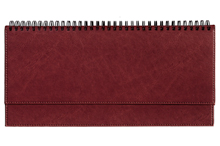 Планинг датированный Birmingham 298х140 мм, арт. L1379401-050AVANZO DAZIAROбургунди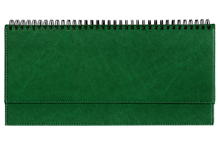 Планинг датированный Birmingham 298х140 мм, арт. L1379401-040AVANZO DAZIAROзеленый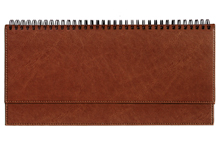 Планинг датированный Birmingham 298х140 мм, арт. L1379401-020AVANZO DAZIAROтемно-коричневый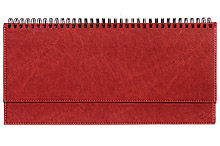 Планинг датированный Birmingham 298х140 мм, арт. L1379401-060AVANZO DAZIAROкрасный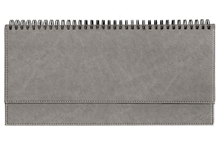 Планинг датированный Birmingham 298х140 мм, арт. L1379401-110AVANZO DAZIAROсеребряный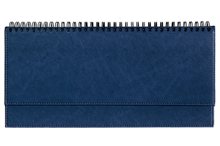 Планинг датированный Birmingham 298х140 мм, арт. L1379401-030AVANZO DAZIAROсиний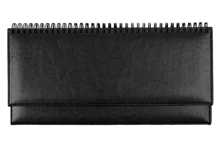 Планинг датированный Birmingham 298х140 мм, арт. L1379401-010AVANZO DAZIAROчерный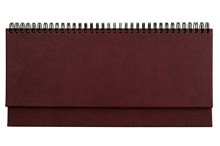 Планинг датированный Dallas 298х140 мм,арт. L1379411-050AVANZO DAZIAROбургунди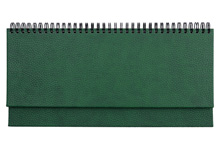 Планинг датированный Dallas 298х140 мм ,арт. L1379411-040AVANZO DAZIARO зеленый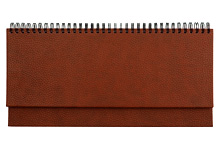 Планинг датированный Dallas 298х140 мм,арт. L1379411-020AVANZO DAZIAROкоричневый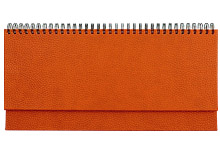 Планинг датированный Dallas 298х140 мм,арт. L1379411-070AVANZO DAZIAROапельсин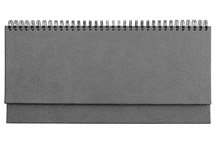 Планинг датированный Dallas 298х140 мм,арт. L1379411-080AVANZO DAZIAROсерый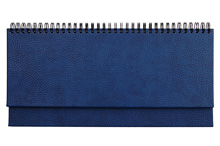 Планинг датированный Dallas 298х140 мм,арт. L1379411-030AVANZO DAZIAROсиний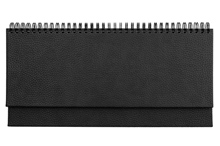 Планинг датированный Dallas 298х140 мм,арт. L1379411-010AVANZO DAZIAROчерный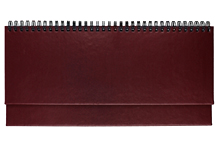 Планинг датированный Manchester 298х140 мм, арт. L1379405-050AVANZO DAZIAROбургунди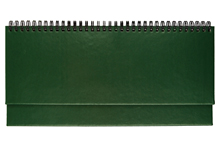 Планинг датированный Manchester 298х140 мм, арт. L1379405-040AVANZO DAZIAROзеленый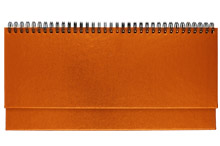 Планинг датированный Manchester 298х140 мм, арт. L1379405-070AVANZO DAZIAROапельсин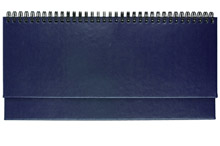 Планинг датированный Manchester 298х140 мм, арт. L1379405-030AVANZO DAZIAROсиний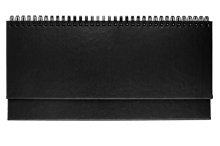 Планинг датированный Manchester 298х140 мм, арт. L1379405-010AVANZO DAZIAROчерный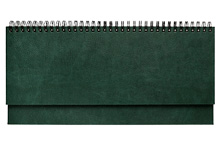 Планинг датированный Marseille 298х140 мм, арт. L1379403-040AVANZO DAZIAROзеленый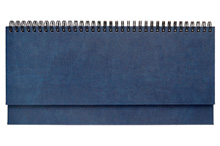 Планинг датированный Marseille 298х140 мм, арт. L1379403-030AVANZO DAZIAROтемносиний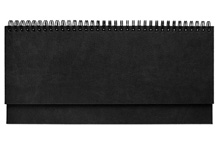 Планинг датированный Marseille 298х140 мм, арт. L1379403-010AVANZO DAZIAROчерный